KLASA: 032-04/24-01/01	URBROJ: 2158-83-07-24-1KnjižnicaOsijek,  7. veljače 2024. AKTIVNOSTI ZA UNAPREĐENJE KVALITETE KNJIŽNIČNIH USLUGA I POSLOVANJA KNJIŽNICE FILOZOFSKOGA FAKULTETA OSIJEK2023.Osnovna područja na kojima se nastoji unaprijediti kvaliteta knjižničnih službi i usluga Knjižnice Filozofskog fakulteta Osijek obuhvaćaju: - izgradnju knjižničnih zbirki u skladu sa studijskim programima pojedinačnih studija i Smjernicama za nabavu knjižnične građe u Knjižnici FFOS-a - organizaciju informacija u pojedinačnim zbirkama i njihovu dostupnost - kvalitetne knjižnične usluge za korisnike - organizaciju knjižničnog prostora kao poticajnog okruženja za istraživanje i samostalno stjecanje znanja, a u skladu s korisničkim potrebama - analizu i vrednovanje knjižničnih usluga s ciljem osiguranja i praćenja kvalitete poslovanja - organiziranje društveno-kulturnih događanja - stručno usavršavanje djelatnika Knjižnice.Izgradnja knjižničnih zbirki U kalendarskoj 2023. godini prinovljeno je ukupno 2243 primjeraka knjižnične građe, a od toga 67 primjeraka elektroničkih knjiga i 2176 primjeraka knjižne građe, od čega je:  kupovina – 390 primjeraka knjižne građe, 67 primjeraka elektroničkih knjiga, a od toga:  obvezna literatura − 259 primjeraka knjižne građe (219 primjeraka na hrvatskom jeziku, 23 primjeraka na engleskom jeziku, 17 primjeraka na njemačkom jeziku), dopunska literatura − 39 primjeraka knjižne građe (34 primjeraka na hrvatskom, 5 primjeraka na engleskom jeziku)literatura za znanstveno-istraživački rad − 92 primjerka knjižne građe (38 primjeraka na hrvatskom jeziku, 15 primjeraka na engleskom jeziku, 36 primjeraka na njemačkom jeziku, 3 primjerka na talijanskom jeziku) i 67 primjeraka elektroničke građe darovi pojedinaca – 1467 primjeraka knjižne građe darova pojedinaca, prvenstveno se radi o primjercima iz donacije legata prof. dr. sc. Stanislava Marijanovića, a od toga je: obvezna literatura – 200 primjeraka knjižne građe (180 primjeraka na hrvatskom jeziku, 4 primjerka na engleskom jeziku, 15 primjeraka na njemačkom jeziku, 1 primjeraka na srpskom jeziku) dopunska literature - 145 primjeraka knjižne građe (134 primjerka na hrvatskom jeziku,  1 primjerka na engleskom jeziku,  1 primjerak na mađarskom jeziku,  2 primjerka na srpskom jeziku) literatura za znanstveno-istraživački rad – 332 primjerka knjižne građe (222 primjeraka na hrvatskom jeziku,  40 primjeraka na engleskom jeziku,  36 primjeraka na njemačkom jeziku,  17 primjeraka na mađarskom jeziku,  15 primjeraka na srpskom jeziku, 2 primjerka na francuskom jeziku) vlastita izdanja – 41 primjerak knjižne građe, a od toga:  obvezna literatura – 28 primjeraka knjižne građe (19 primjeraka na hrvatskom jeziku, 7 primjeraka na engleskom jeziku, 2 primjerka na njemačkom jeziku)-dopunska literatura – 1 primjerak knjižne građe na hrvatskom jeziku   literatura za znanstveno-istraživački rad – 12 primjeraka knjižne građe  na hrvatskom jeziku razmjena – 19 primjeraka knjižne građe za znanstveno-istraživački rad (15 primjeraka na hrvatskom jeziku, 3 primjerka na engleskom jeziku, 1 primjerak na talijanskom jeziku)Knjižnična građa se nabavlja u skladu sa Smjernicama za nabavu Knjižnice FFOS-a i u dogovoru s nastavnim osobljem sukladno potrebama pojedinačnih kolegija na Fakultetu. Pretplatom je tijekom 2023. godine pristiglo 10 domaćih i 11 inozemnih naslova časopisa. Ukupno stanje fonda prema pojedinačnim zbirkama iznosi 68 506 primjeraka knjižne građe, 12 primjeraka neknjižne građe, 1906 jedinica AV građe, 3842 jedinice magistarskih i doktorskih radova i 3787 svezaka uvezane periodike, odnosno 328 naslova inozemnih časopisa i 442 naslova domaćih časopisa. U digitalnom repozitoriju Filozofskog fakulteta u okviru sustava DABAR ukupno je pohranjeno 4898 radova (od čega je 4310 radova u otvorenom pristupu).Organizacija informacija u pojedinačnim zbirkamaSva knjižnična građa prinovljena 2023. godine formalno je i sadržajno obrađena u knjižničnom programu CROLIST.U 2023. godini obavljeno je:kontinuirana analitička obrada članaka iz časopisa i zbornikanastavljeno je formiranje holding baze za automatiziranu posudbu, barkodiranje i izradu master zapisa i kopija u sustavu CROLISTu skladu sa Smjernicama za nabavu knjižnice FFOS-a u fond knjižnice je uključena samo ona darovana građa koja je potrebna za izvođenje nastave i znanstveno-istraživački raddovršena je planirana revizija i otpis knjižnične građe koju je vodilo Povjerenstvo za provođenje revizije. Fakultetsko vijeće je na 2. sjednici u akademskoj 2023./2024. godini odobrilo otpis 519 jedinica knjižnične građe. osigurana je brza i efikasna digitalizacija sadržaja za studente s oštećenjima vidadigitalizirane su četiri knjige stručno i sadržajno obrađene su sve knjige zaprimljene kao legat Knjižnica i dalje sustavno pohranjuje ocjenske radove studenata i doktorske disertacije obranjene na FFOS-u u digitalni repozitorij sustava DABAR.3. Knjižnične usluge Osim osnovnih knjižničnih usluga poput posudbe građe, korištenja građe i računalne opreme u čitaonicama te korištenja čitaonice za učenje i istraživački rad poseban naglasak stavlja se na slijedeće usluge: a) informacijsko opismenjavanje korisnika b) međuknjižničnu posudbu c) elektroničke izvore i usluge d) prikupljanje i obradu podataka u svrhu analize znanstvene produkcije nastavnog osoblja FFOS-a. Informacijsko opismenjavanje korisnika Tijekom ak. god. 2022/2023. djelatnice Knjižnice (3 više knjižničarke, 1 knjižničarska savjetnica) održale su 11 radionica knjižničnog i informacijskog opismenjavanja za korisnike Knjižnice kojima je obuhvaćeno ukupno 218 studenata 1. godine prijediplomskih studija te je održano jedno predavanje vezano uz osnovne informacije o poslovanju Knjižnice za 1. godinu prijediplomskog studija Informacijske znanosti. Navedene edukacije za cilj su imale sljedeće ishode: samostalno pretraživanje kataloga knjižnice FFOS-a prema sljedećim parametrima: autor, naslov, ključne riječi i predmetnice tumačenje kataložnog opisa prema sljedećim elementima: autor, naslov, mjesto izdanja, izdavač, godina izdanja, signatura (mjesto knjige na polici u Knjižnici) prepoznavanje različitih pojavnih oblika izvora informacija (knjige, članci, časopisi, elektronička građa – mjesna i mrežno dostupna) pronalaženje relevantnih informacija na mrežnim stranicama Knjižnice poznavanje mogućnosti međuknjižnične posudbe iz drugih knjižnica u Hrvatskoj relevantnih za pojedinačne studije poznavanje važnih mrežno dostupnih izvora informacija za svaki pojedinačni studij (HRČAK, Gutenberg Projekt, Digitalna knjižnica HAZU-a i sl.) i razlikovati osnovne vrste baza podataka samostalno odabrati elektroničke izvore informacija prema specifičnom području interesa pravilno raščlaniti i oblikovati informacijski upit koristiti Booleove operatore kod pretraživanja poznavati pravila skraćivanja kod pretraživanja koristiti različite opcije za detaljnije ograničavanje pretraživanja analizirati i vrednovati dobivene rezultate pretraživanja. Za specifična pitanja u vezi s pretraživanjem, vrednovanjem i korištenjem informacija korisnicima su na raspolaganju individualne edukacije za čiji se termin studenti mogu dogovoriti s knjižničarima. Korisnici o toj knjižničnoj usluzi mogu saznati putem informacijskih vodiča, informativnih postera u čitaonicama, mrežnih stranica Knjižnice te kroz osobni kontakt s djelatnicima Knjižnice. Međuknjižnična posudba Knjižnica pruža uslugu međuknjižnične posudbe za naslove koje Knjižnica ne posjeduje. Na panoima izloženim u prostoru čitaonice i na mrežnim stranicama Knjižnice nalaze se osnovne informacije o međuknjižničnoj posudbi. Korisnici međuknjižničnu posudbu mogu zatražiti elektroničkom poštom na adresu mkp@ffos.hr ili na obrascu dostupnom na web stranicama knjižnice.  U 2023. godini korisnici FFOS-a prema Knjižnici su uputili 523 zahtjeva za uslugu međuknjižnične posudbe (od toga 420 zahtjeva za knjige i/ili zbornike, 2 zahtjeva za poglavlja iz knjiga, 101 zahtjev za članke iz časopisa i/ili zbornika), pri čemu je najviše jedinica građe zatražilo nastavno osoblje (422), studenti 69 jedinica, a nenastavno osoblje 22 jedinice. Knjižnica je za potrebe pripreme izložbi ili kompletiranje oštećenih stranica postojećih naslova naručila 10 jedinica građe.Većina zahtjeva uspješno je riješena (519), a 4 zahtjeva nije bilo moguće riješiti jer tražena građa nije bila trenutno dostupna u fondu knjižnice koja je jedina imala tražene naslove (od toga su dva naslova naručena iz inozemstva pa postoje izgledi da još stignu). U 25 slučajeva su prvotni zahtjevi morali biti upućeni drugim knjižnicama jer u prvotno kontaktiranim knjižnicama traženi naslovi nisu bili dostupni odnosno nisu mogli biti poslani u MKP iz različitih razloga (jedini primjerak u Knjižnici, nisu na polici, posuđeno nastavnom osoblju, knjige ne šalju u posudbu).Od nastavničke populacije najviše zahtjeva za uslugu međuknjižnične posudbe uputili su nastavnici s Odsjeka za hrvatski jezik i književnost (298 zahtjeva), zatim nastavnici s Odsjeka Filozofije (69 zahtjeva), Odsjeka za njemački jezik i književnost (23 zahtjeva), Katedre za povijest umjetnosti (9 zahtjeva) te Odsjeka za povijest (7 zahtjeva). Nešto manje zahtjeva uputili su nastavnici s Odsjeka za engleski jezik i književnost (5 zahtjeva), Odsjeka za informacijske znanosti (4 zahtjeva), Odsjeka za pedagogiju (3 zahtjeva), Katedre za mađarski jezik i književnost (2 zahtjeva) i Katedre za zajedničke sadržaje (1 zahtjev). Najviše zahtjeva za MKP je došlo od studenata hrvatskog jezika i književnosti (27 zahtjeva), informatologije (18) te njemačkog jezika i književnosti (11).Knjižnica je najviše korisničkih zahtjeva riješila međuknjižničnom posudbom iz fonda Gradske i sveučilišne knjižnice Osijek (304 zahtjeva), Nacionalne i sveučilišne knjižnice u Zagrebu (146 zahtjeva), a zatim iz Knjižnice Filozofskog fakulteta u Zagrebu (42 zahtjeva), Knjižnica Grada Zagreba (7 zahtjeva) i Sveučilišne knjižnice Split (6 zahtjeva). Ostali korisnički zahtjevi riješeni su iz fondova Znanstvene knjižnice Zadar, Znanstvene knjižnice Dubrovnik, Knjižnice Filozofskog fakulteta u Rijeci, Knjižnice Pravnog fakulteta u Osijeku, Gradske knjižnice i čitaonice Metel Ožegović Varaždin, Knjižnice Akademije za umjetnost i kulturu u Osijeku, Biskupijske knjižnice Varaždin, Fakulteta za odgojne i obrazovne znanosti u Osijeku, Knjižnice Bogoslovnog fakulteta u Đakovu, Knjižnice i čitaonice Fran Galović Koprivnica.U 2023. godini putem usluge međuknjižnične posudbe druge knjižnice prema knjižnici FFOS-a uputile su 30 zahtjeva (27 zahtjeva za knjige i/ili zbornike i 3 zahtjeva za doktorske disertacije), od kojih su svi uspješno riješeni.c) Elektronički izvori i usluge Knjižnica je u 2023. godini bila pretplaćena na 1 bazu podataka: Library & Information Science SourceNa mrežnim se stranicama Knjižnice (https://www.ffos.unios.hr/knjiznica/) nalazi brza poveznica na bazu podataka na koju je Fakultet pretplaćen te je na taj način studentima i nastavnom osoblju omogućena dostupnost znanstvenih i stručnih informacija. Korisnicima su dostupne i online baze podataka u pretplati Ministarstva znanosti i obrazovanja, a pristup online bazama podataka omogućen je preko Portala elektroničkih izvora za hrvatsku akademsku i znanstvenu zajednicu. Pristup većini online baza reguliran je rasponom IP-adresa računala Fakulteta, dok drugi dio baza pripada skupini baza sa slobodnim pristupom. Pristup je omogućen i od kuće uz pomoć proxy servera, a za spajanje na Scopus i Ebsco putem Shibboletha uz korištenje osobnog AAI-korisničkog imena i lozinke. Učestalost korištenja baza podataka na koje je Fakultet bio pretplaćen u 2023. godini prikazuje Tablica 1. Tablica 1. Učestalost korištenja baze podataka za 2023. godinuPomoću online kataloga knjižnice FFOS-a korisnicima su u svakom trenutku dostupne informacije o knjižničnoj građi koju Knjižnica posjeduje. U 2023. godini zabilježeno je ukupno 163 729 korisničkih upita u online katalogu knjižnice FFOS-a (Tablica 2), od čega je najviše upita prema naslovu (47 696, 29.13%), te pregledavanje (44 879, 27.41%). Tablica 2. Statistika korisničkih upita u online katalogu knjižnice FFOS-a u 2023. godiniOsim osnovnih knjižničnih usluga Knjižnica pruža pomoć u pronalaženju odgovarajuće literature putem elektroničke usluge Pitajte knjižničare pretraživanjem knjižničnog kataloga, lokalne baze podataka i drugih izvora informacija te elektroničkih baza podataka kod nas i u svijetu. U akad. god. 2022/23. knjižnične djelatnice odgovorile su na 303 upita putem usluge Pitajte knjižničare knjižnice Filozofskoga fakulteta Osijek koja je namijenjena studentima u svrhu pronalaženja odgovarajućih izvora literature za seminarske, završne, diplomske i doktorske radove i sl. (Tablica 3)Tablica 3. Odgovoreni upiti usluge Pitajte knjižničare prema područjima u ak. god. 2022./2023. Na mrežnim stranicama Knjižnice studenti mogu pronaći poveznice na različite slobodno dostupne elektroničke časopise s cjelovitim tekstom, koji su izdvojeni prema nastavnim planovima i programima pojedinačnih studija. Pristup radovima pohranjenim u repozitoriju DABAR (Digitalni akademski arhivi i repozitoriji) omogućen je uz korištenje osobnog AAI-korisničkog imena i lozinke. Najvažnije informacije o svom djelovanju Knjižnica također stavlja i na svoj profil na Facebooku. Prikupljanje i obrada podataka u svrhu analize znanstvene produkcije nastavnog osoblja FFOS-a Knjižnica prikuplja i obrađuje podatke o znanstvenoj produktivnosti nastavnog osoblja FFOS-a, primjerice u svrhu višegodišnjeg institucijskog financiranja znanstvene djelatnosti, izrade samoanalize te izdaje potvrde o indeksiranosti i citiranosti radova u bazama podataka za potrebe napredovanja u zvanju, prijava na projekte i za potrebe vrednovanja pojedinih studijskih programa.5. Društveno-kulturne i promotivne aktivnosti  S ciljem upoznavanja korisnika sa širokim rasponom usluga koje im Knjižnica stavlja na raspolaganje Knjižnica nastoji promovirati sve oblike i mogućnosti svoje djelatnosti putem: informacijskih vodiča za prvu godinu studija s osnovnim informacijama o Knjižnici informacijskih vodiča po pojedinačnim studijima (s osnovnim uputama za samostalno usvajanje vještina informacijske pismenosti) informacijskih vodiča o usluzi međuknjižnične posudbe informacijskih vodiča o bazama podataka informacijskih vodiča za polaznike Pedagoško-psihološko-didaktičko-metodičke izobrazbe s osnovnim informacijama o KnjižniciU okviru kulturno promotivne djelatnosti priređeno je 12 tematskih ili prigodnih izložbi knjižnične građe putem izložbenih panoa u prostoru Knjižnice kojima su obilježene sve značajnije obljetnice hrvatske i svjetske povijesti, kulture i umjetnosti.U ak. god. 2022/2023. Knjižnica je osmislila i priredila više događanja kojima je ostvarila kvalitetnu suradnju s odsjecima Filozofskoga fakulteta:u ožujku 2023. godine gostovala je predavanjem o narodnoj književnosti iz zbirke knjižnice FFOS-a u osnovnoj školi Fran Krsto Frankopanbila organizator predavanja "Zagorka u superlativima: najraspisanija, najpopularnija, najvoljenija i najomraženija" kojega je održala izv. prof. dr. sc. Anita Dremel 21. travnja 2023. u okviru Noći knjige 2023sudjelovala je edukacijom na Danima otvorenih vrata FFOS-a u svibnju 2023zajedno s Centrom za istraživanje kulturnog identiteta i regionalne baštine, sudjelovala s posterskim izlaganjem na 12. D-festu 4. i 5. svibnja 2023. u Zagrebu.6. Stručni poslovi Knjižnice U glavnoj fakultetskoj zgradi (ulica L. Jägera 9) u sobi 34 nalazilo se privremeno zatvoreno spremište u kojem je bila smještena građa ocjenskih radova, zbirka časopisa te pročišćeni dio knjižnoga fonda koji je činio ukupno 24 000 knjiga. Nakon početnog planiranja  Radne skupine za obnovu knjižnice Filozofskog fakulteta Osijek pod voditeljstvom prof. dr. sc. Damira Hasenaya, krenula je realizacija plana obnove zgrade u dvorištu Knjižnice i uređenje njezina interijera. Građevinski radovi započeli su u lipnju 2023., a selidba knjižnične građe i polica realizirana je u rujnu 2023. godine. U akademskoj godini 2022./2023. Knjižnica je sudjelovala u radu Centra za istraživanje kulturnog identiteta i regionalne baštine. Objavljene su četiri (4) digitalizirane knjige u okviru zbirke "FFOS digitalizirane knjige" u OMP sustavu: Gyakorlati Ilir nyelvtan: tankönyvül és Magánhasználatra Jánosa Mihálovicsa, Horvát Nyelvtan : tankönyvül és magánhasználatra Józsefa Margitaija, Illir Nyelvtan Döme Popovicha i Usmene narodne poslovice, pitalice, zagonetke : antologijski izbor primjera i rasprava o narodnim poslovicama, pitalicama i zagonetkama Tvrtka Čubelića. Djelatnice Knjižnice održale su 13 radionica u okviru pojedinih kolegija studija pedagogije, engleskoga jezika i književnosti, njemačkoga jezika i književnosti, informacijskih znanosti i psihologije. U akademskoj godini 2022./2023. završena je prva faza projektnoga rada u okviru petogodišnjeg razdoblja. Radi se o suradnji prof. dr. sc. Kornelije Petr Balog i Kristine Kiš, više knjižničarke. Projektni je rad obavljalo dvoje studenata druge godine diplomskog studija Informatologije na kolegiju Vrednovanje informacijskih usluga. Knjižnica je u akademskoj godini 2022./2023. imala 8 studenata Informatologije različitih studijskih godina koji su obavljali stručnu praksu tijekom prve, druge i treće godine prijediplomskoga studija, kao i studenti druge godine diplomskoga studija Informatologije. Studenti su obavljali praksu pod mentorstvom svih stalnih djelatnica Knjižnice. Osim knjižničnih usluga za studente (posudba knjižnične građe, izrada popisa literature u svrhu pisanja ocjenskih radova, provjera ocjenskih radova u sustavu Turnitin), djelatnice su bile aktivne i prilikom pružanja usluga za znanstveno-nastavno osoblje (izrada UDK brojeva za časopise i zbornike, izrada potvrda o indeksiranosti i citiranosti radova znanstvenika u bazama podataka u svrhu napredovanja u zvanju).7. Kadrovska struktura Knjižnice U knjižnici su tijekom 2023. godine bile stalno zaposlene 3 više knjižničarke i 1 knjižničarska savjetnica, uz povremenu ispomoć dvojice studenata Odsjeka za informacijske znanosti putem studentskog ugovora. Knjižničarkama u radu pomažu i studenti prijediplomskog studija informacijskih znanosti koji u Knjižnici obavljaju svoju stručnu praksu tijekom prve, druge i treće godine studija, odnosno studenti druge godine diplomskoga studija kroz pilot-projekte. Studenti uče i razvijaju svoje vještine u suradnji sa stalnim djelatnicama Knjižnice, odnosno kroz mentorstvo djelatnica.Promjene u suvremenom informacijskom okruženju zahtijevaju stalno stručno usavršavanje knjižničara, te se knjižnično osoblje kontinuirano stručno usavršava na radionicama organiziranim preko Centra za stalno stručno usavršavanje i radionicama FFOS-a ali koriste i druge prilike za stjecanje novih kompetencija i znanja potrebnih za unapređenje rada u knjižnici (Tablica 4).Tablica 4. Stručno usavršavanje knjižničnog osoblja (2023.)Knjižnica će i dalje nastojati, u skladu s povratnim informacijama dobivenim iz anketa o mjerenju zadovoljstva korisnika njenim uslugama i povratnih informacija dobivenih iz drugih oblika vrednovanja, što kvalitetnije organizirati informacijsko okruženje i promicati svoje usluge te odgovarati na potrebe svojih korisnika. Knjižnica će i dalje nastojati surađivati s fakultetskim odsjecima te približiti prostor Knjižnice u kojemu će studenti prijediplomskih i diplomskih studija imati mogućnost izraziti se kreativno kroz radionice i kroz unaprijed organizirane kulturne, književne i umjetničke projekte. Knjižnica će i nadalje nastojati usmjeriti svoje djelovanje u promicanju informacijske pismenosti kao i usmjeravati i promovirati svoje knjižnične usluge putem društvenih mreža i mrežne stranice Knjižnice.Voditeljica Knjižnice: Kristina Kiš, viša knjižničarka 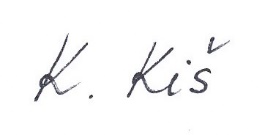 Baza podatakaGodinaMjesec PristupPretraživanjaZahtjeviZahtjevi za cjelovitim tekstovimaZahtjevi za vanjskom poveznicomZahtjevi za sažetkom Library & Information Science Source2023December216610208Library & Information Science Source2023November531199962136Library & Information Science Source2023October65200322516Library & Information Science Source2023September10218602Library & Information Science Source2023August211100Library & Information Science Source2023July1220141004Library & Information Science Source2023June83212345Library & Information Science Source2023May214512615Library & Information Science Source2023April1651241509Library & Information Science Source2023March308414419Library & Information Science Source2023February103410505Library & Information Science Source2023January321065242010TOTAL280779288181899autornaslovkeywordpredmetnumberslozenapregled* VEROostalomjesecnomjesecno2023-0118572424746580552732114723197275.94%2023-021113263447728021219069319375834.63%2023-032504447412106835043701713367153269.36%2023-04263348179205461964539225943681735310.60%2023-052082474310216765813405347356021798310.98%2023-062970772410457075307854314317372523315.41%2023-073514694840869160574323677042038112.45%2023-0832555697110005452934419701.20%2023-095671361148191945129924220041072.51%2023-1037244541115418232204423285612511979412.09%2023-112366492311191001369404912631263160299.79%2023-121619255134738486222968241782435.03%ukupno25274476968692767230810344879217287377163729100%15.44%29.13%5.31%4.69%0.19%0.06%27.41%13.27%4.51%100%PodručjeBroj odgovorenih upitaEngleski jezik i književnost15Hrvatski jezik i književnost38Povijest76Filozofija42Informacijske znanosti16Njemački jezik i književnost26Pedagogija47Psihologija14Umjetnost7Sociologija21Pravo i politika1Naziv predavanja/radionice/seminara skupa u svrhu stručnog usavršavanjaMjesto održavanja / Način održavanjaDatum Broj djelatnica Knjižnice Magija animacije i videa u funkciji poučavanja i promocijewebinar 31.3.2023.1Sjednica Komisije za visokoškolske knjižniceZagreb4.4.2023.1Skupština Društva knjižničara Slavonije, Baranje i SrijemaDonji Miholjac5.5.2023.2Autogeni trening - tehnika relaksacije8.5.-12.6. 2023.1Opis i procjena stanja knjižn(ičn)e građe GISKO12. 5. 2023. 2DA - Digital Education for Crisis Situations: Times when there is no alternative (DECriS)FFOS, Osijek 22. 5. 2023. 1Revizija i otpis knjižnične građe u knjižnicama webinar16.5.2023.1Skup 18. dani specijalnih i visokoškolskih knjižnica Lovran 31.5. – 3. 6. 2023. 1Digitalna pristupačnost u knjižnicama webinar 20.6.2023.1Platforma China National Knowledge Infrastructure (CNKI)GISKO6. 6. 2023.1Panel rasprava "Izazovi obrazovanja u području Informacijskih znanosti: jučer, danas, sutra"FFOS, Osijek 20.9.202324. virtualni okrugli stol „Digitalna pristupačnost od  zakona do prakse“online22.9.2023.1Učinkovito pretraživanje u Scopusuwebinar 19.10.2023.1Kako uskladiti svakodnevnicu i zdravlje FFOS, Osijek 29. 11. 2023. 2Zagreb 5.12.2023.1